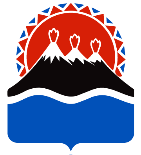 ГРАНТЫ СУБЪЕКТАМ МАЛОГО ПРЕДПРИНИМАТЕЛЬСТВА (СМП) НА СОЗДАНИЕ МАЛОЙ ИННОВАЦИОННОЙ КОМПАНИИ В КАМЧАТСКОМ КРАЕ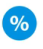 Цель финансирование расходов, связанных с созданием малой инновационной компании за исключением расходов, произведенных по сделкам с физическими лицами, не зарегистрированными в качестве индивидуальных предпринимателей, за исключением сделок по приобретению сельскохозяйственных животных, недвижимого имущества, спецтехники, транспортных средств, а также расходов, произведенных до даты государственной регистрации СМП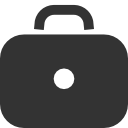 Источники финансирования – средства краевого бюджетаГосударственная программа – «Развитие экономики и внешнеэкономической деятельности Камчатского края»Подпрограмма 2 – «Развитие субъектов малого и среднего предпринимательства»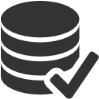 Размер – не более 500 тыс. руб. на одного СМСП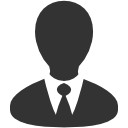 Получатели СМСП в соответствии с ФЗ от 24.07.2007 № 209-ФЗ «О развитии малого и среднего предпринимательства в Российской Федерации» срок с момента государственной регистрации СМП составляет менее 1 года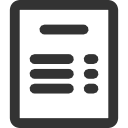 Условия получения:грант предоставляется на расходы, связанные с созданием малой инновационной компанииналичие зарегистрированного права на результаты интеллектуальной деятельностиналичие бизнес-плана реализуемого проектадоля софинансирования бизнес-плана не менее 15% от размера грантасоздание одного и более рабочих мест в результате реализации бизнес-плананаличие в сведениях, содержащихся в Едином государственном реестре юридических лиц либо в Едином государственном реестре юридических лиц, вида(ов) деятельности, соответствующего(щих) реализуемому бизнес-плану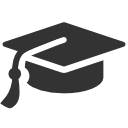 Нормативно-правовое обеспечение: Порядок предоставления грантов субъектам малого предпринимательства на создание малой инновационной компании, утвержден постановлением Правительства Камчатского края от 29.11.2013 № 521-П «О государственной программе Камчатского края «Развитие экономики и внешнеэкономической деятельности Камчатского края на 2014-2020 годы», размещен на сайте КГКУ «Камчатский центр поддержки предпринимательства» в разделе «Финансовые меры поддержки» 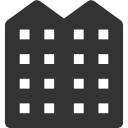 За получением субсидии необходимо обращаться:КГКУ «Камчатский центр поддержки предпринимательства»Адрес: 683024, г. Петропавловск-Камчатский, пр. 50 лет Октября, д.4, каб. 512, 513Контактный телефон:(4152) 27-000-7, 27-05-45. Факс: (4152) 27-05-45E-mail: kamcpp@mail.ru.Сайт: центрподдержки.рф.